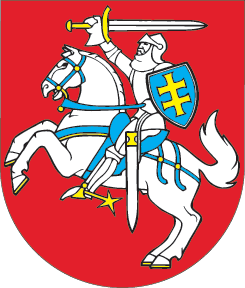 LIETUVOS RESPUBLIKOSAUTORIŲ TEISIŲ IR GRETUTINIŲ TEISIŲ ĮSTATYMO NR. VIII-1185 1 PRIEDO PAKEITIMOĮSTATYMAS2015 m. gruodžio 22 d. Nr. XII-2237Vilnius1 straipsnis. Įstatymo 1 priedo pakeitimasPakeisti Įstatymo 1 priedą ir jį išdėstyti taip:„Lietuvos Respublikosautorių teisių ir gretutiniųteisių įstatymo1 priedasTUŠČIOS GARSO IR AUDIOVIZUALINĖS LAIKMENOS IR ĮRENGINIAI, UŽ KURIUOS MOKAMAS KOMPENSACINIS ATLYGINIMAS UŽ AUDIOVIZUALINIŲ KŪRINIŲ IR FONOGRAMOSE ĮRAŠYTŲ KŪRINIŲ ATGAMINIMĄ ASMENINIAIS TIKSLAIS, IR KOMPENSACINIO ATLYGINIMO TARIFAI2 straipsnis. Įstatymo įsigaliojimasŠis įstatymas įsigalioja 2016 m. sausio 1 d.Skelbiu šį Lietuvos Respublikos Seimo priimtą įstatymą.Respublikos Prezidentė	Dalia GrybauskaitėI. Tuščios laikmenosI. Tuščios laikmenosKompensacinio atlyginimo tarifas (eurais)Kompensacinio atlyginimo tarifas (eurais)1. Visų tipų kompaktiniai diskai(CD+R, CD+RW, CD-R, CD-RW)2. Visų tipų universalieji diskai(DVD+R, DVD+RW, DVD-R, DVD-RW, DVD RAM, HD-DVD, dvisluoksniai DVD)3. Diskai „Blu-ray“1. Visų tipų kompaktiniai diskai(CD+R, CD+RW, CD-R, CD-RW)2. Visų tipų universalieji diskai(DVD+R, DVD+RW, DVD-R, DVD-RW, DVD RAM, HD-DVD, dvisluoksniai DVD)3. Diskai „Blu-ray“6 proc.6 proc.6 proc.6 proc.6 proc.6 proc.Pastaba. Kompensacinis atlyginimas skaičiuojamas nuo šiame priede numatytų Lietuvos Respublikoje parduodamų civilinėje apyvartoje esančių, Lietuvos Respublikoje pagamintų ar į Lietuvos Respublikos teritoriją įvežtų įrenginių ir tuščių laikmenų pirmojo pardavimo Lietuvos Respublikoje kainos be mokesčių.Pastaba. Kompensacinis atlyginimas skaičiuojamas nuo šiame priede numatytų Lietuvos Respublikoje parduodamų civilinėje apyvartoje esančių, Lietuvos Respublikoje pagamintų ar į Lietuvos Respublikos teritoriją įvežtų įrenginių ir tuščių laikmenų pirmojo pardavimo Lietuvos Respublikoje kainos be mokesčių.Pastaba. Kompensacinis atlyginimas skaičiuojamas nuo šiame priede numatytų Lietuvos Respublikoje parduodamų civilinėje apyvartoje esančių, Lietuvos Respublikoje pagamintų ar į Lietuvos Respublikos teritoriją įvežtų įrenginių ir tuščių laikmenų pirmojo pardavimo Lietuvos Respublikoje kainos be mokesčių.Pastaba. Kompensacinis atlyginimas skaičiuojamas nuo šiame priede numatytų Lietuvos Respublikoje parduodamų civilinėje apyvartoje esančių, Lietuvos Respublikoje pagamintų ar į Lietuvos Respublikos teritoriją įvežtų įrenginių ir tuščių laikmenų pirmojo pardavimo Lietuvos Respublikoje kainos be mokesčių.4. Atminties kortelės (neintegruotos):iki 8 GBnuo 8,1 GB iki 16 GBnuo 16,1 GB iki 32 GBnuo 32,1 GB iki 64 GBnuo 64,1 GB iki 128 GBnuo 128,1 GB iki 256 GBdidesnės negu 256 GB 4. Atminties kortelės (neintegruotos):iki 8 GBnuo 8,1 GB iki 16 GBnuo 16,1 GB iki 32 GBnuo 32,1 GB iki 64 GBnuo 64,1 GB iki 128 GBnuo 128,1 GB iki 256 GBdidesnės negu 256 GB 0,14 Eur0,29 Eur0,58 Eur0,87 Eur1,44 Eur2,02 Eur2,89 Eur0,14 Eur0,29 Eur0,58 Eur0,87 Eur1,44 Eur2,02 Eur2,89 Eur5. USB atmintinės:iki 8 GBnuo 8,1 GB iki 16 GBnuo 16,1 GB iki 32 GBnuo 32,1 GB iki 64 GBnuo 64,1 GB iki 128 GBnuo 128,1 GB iki 256 GBdidesnės negu 256 GB 5. USB atmintinės:iki 8 GBnuo 8,1 GB iki 16 GBnuo 16,1 GB iki 32 GBnuo 32,1 GB iki 64 GBnuo 64,1 GB iki 128 GBnuo 128,1 GB iki 256 GBdidesnės negu 256 GB 0,14 Eur0,29 Eur0,58 Eur0,87 Eur1,44 Eur2,02 Eur2,89 Eur0,14 Eur0,29 Eur0,58 Eur0,87 Eur1,44 Eur2,02 Eur2,89 Eur6. Išoriniai ir vidiniai neintegruoti asmeninių kompiuterių pastoviosios būsenos diskai (SSD) ir standieji diskai (HDD):iki  512 GBnuo 512,1 GB iki 1 TBnuo  1,001 TB iki 3 TBdidesni negu 3 TB6. Išoriniai ir vidiniai neintegruoti asmeninių kompiuterių pastoviosios būsenos diskai (SSD) ir standieji diskai (HDD):iki  512 GBnuo 512,1 GB iki 1 TBnuo  1,001 TB iki 3 TBdidesni negu 3 TB1,44 Eur2,31 Eur2,89 Eur4,34 Eur1,44 Eur2,31 Eur2,89 Eur4,34 EurPastabos: 1. Kompensacinis atlyginimas neturi būti mokamas už stacionarių kompiuterių, nešiojamųjų kompiuterių ir hibridinių kompiuterių pastoviosios būsenos diskus (SSD) ir standžiuosius diskus (HDD), kurie yra į juos integruoti pardavimo metu.2. Be to, kompensacinis atlyginimas neturi būti mokamas už tarnybinėms stotims, duomenų masyvams ir panašioms profesionalioms techninėms reikmėms paprastai naudojamus kompiuterių standžiuosius diskus (HDD) su SCSI, iSCSI, SAS, FC, FATA sąsajomis.Pastabos: 1. Kompensacinis atlyginimas neturi būti mokamas už stacionarių kompiuterių, nešiojamųjų kompiuterių ir hibridinių kompiuterių pastoviosios būsenos diskus (SSD) ir standžiuosius diskus (HDD), kurie yra į juos integruoti pardavimo metu.2. Be to, kompensacinis atlyginimas neturi būti mokamas už tarnybinėms stotims, duomenų masyvams ir panašioms profesionalioms techninėms reikmėms paprastai naudojamus kompiuterių standžiuosius diskus (HDD) su SCSI, iSCSI, SAS, FC, FATA sąsajomis.Pastabos: 1. Kompensacinis atlyginimas neturi būti mokamas už stacionarių kompiuterių, nešiojamųjų kompiuterių ir hibridinių kompiuterių pastoviosios būsenos diskus (SSD) ir standžiuosius diskus (HDD), kurie yra į juos integruoti pardavimo metu.2. Be to, kompensacinis atlyginimas neturi būti mokamas už tarnybinėms stotims, duomenų masyvams ir panašioms profesionalioms techninėms reikmėms paprastai naudojamus kompiuterių standžiuosius diskus (HDD) su SCSI, iSCSI, SAS, FC, FATA sąsajomis.Pastabos: 1. Kompensacinis atlyginimas neturi būti mokamas už stacionarių kompiuterių, nešiojamųjų kompiuterių ir hibridinių kompiuterių pastoviosios būsenos diskus (SSD) ir standžiuosius diskus (HDD), kurie yra į juos integruoti pardavimo metu.2. Be to, kompensacinis atlyginimas neturi būti mokamas už tarnybinėms stotims, duomenų masyvams ir panašioms profesionalioms techninėms reikmėms paprastai naudojamus kompiuterių standžiuosius diskus (HDD) su SCSI, iSCSI, SAS, FC, FATA sąsajomis.II. ĮrenginiaiII. ĮrenginiaiII. ĮrenginiaiKompensacinio atlyginimo tarifas(eurais)1. Skaitmeniniai ir analoginiai garso ir vaizdo leistuvai su atminties įtaisu bei garso ir vaizdo įrašymo funkcija (garsajuosčių, vaizdajuosčių leistuvai, CD, DVD, HD-DVD, diskų „Blu-ray“ leistuvai, namų kino sistemos, muzikos centrai, magnetolos, automobilių magnetolos, radijo imtuvai, MP3 leistuvai, MP4 leistuvai, HD medijos leistuvai ir kiti leistuvai)2. Mobilieji telefonai su atminties įtaisu ir garso ir vaizdo įrašymo funkcija3. Televizoriai su atminties įtaisu ir garso ir vaizdo įrašymo funkcija4. TV imtuvai (priedėliai) su atminties įtaisu ir garso ir vaizdo įrašymo funkcijaiki 2 GBnuo 2,1 GB iki 4 GBnuo 4,1 GB iki 8 GBnuo 8,1 GB iki 16 GBnuo 16,1 GB iki 256 GBnuo 256,1 GB iki 512 GBnuo 512,1 GB iki 768 GB nuo 768,1 GB iki 1 TBnuo 1,001 TB iki 3 TBdidesni negu 3 TBiki 2 GBnuo 2,1 GB iki 4 GBnuo 4,1 GB iki 8 GBnuo 8,1 GB iki 16 GBnuo 16,1 GB iki 256 GBnuo 256,1 GB iki 512 GBnuo 512,1 GB iki 768 GB nuo 768,1 GB iki 1 TBnuo 1,001 TB iki 3 TBdidesni negu 3 TB0,43 Eur1,01 Eur1,44 Eur2,89 Eur4,34 Eur5,79 Eur7,24 Eur8,69 Eur10,14 Eur11,58 Eur5. Stacionarūs kompiuteriai, nešiojamieji kompiuteriai, hibridiniai kompiuteriai5,79 Eur6. Planšetiniai kompiuteriai ir žaidimų konsolės4,34 Eur“